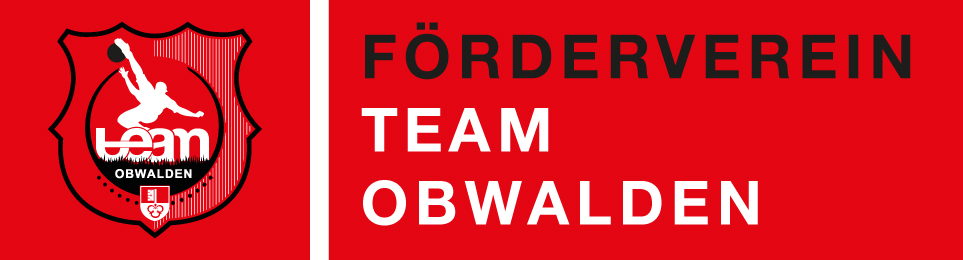 ^Jahresprogramm 2019 Förderverein Team Obwalden 	1. Anlass: 	Freitag 5.4.19 / Besichtigung Swisspor Arena Luzern			Die genaue Abfahrtszeit wird noch per Mail mitgeteilt.2. Anlass: 	Samstag 17. August 2019 / Team Obwalden Tag / Ort noch offen			Trainingspiele aller Juniorenklassen, Apèro, Infos, etc. Details folgen3. Anlass: 	Freitag 15. November 2019 EM-Quali-Spiel Schweiz-Georgien 			Swissporarena Luzern4. Anlass: 	7. Generalversammlung Freitag 17. Januar 2020 / 19.30 h / Peterhof Sarnen			GV mit einem Gast und anschliessendem Apéro